ISTITUTO PARITARIO “DE LA SALLE”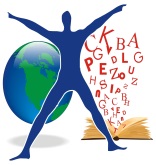 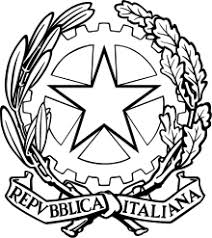 SCUOLA DELL’INFANZIA – PRIMARIA - SECONDARIA DI 1° GRADO – LICEO CLASSICOVia S. G. B. De La Salle, 4 – 82100 BENEVENTO Tel/Fax 0824310940mail: istsallebn@tin.it - web: istitutodelasalle.netALLEGATO 2Criteri di selezione per l’individuazione degli esperti e dei tutor da inserire nei progetti PONESPERTOTUTOR1° Macro criterio : Titoli Culturali1° Macro criterio : Titoli CulturaliPUNTILaurea specialistica o vecchio ordinamento validaFino a 89:        2 punti Da 90 a 99 :     4 puntiDa 100 a 110:  6 puntiLode:               4 puntiLaurea specialistica o vecchio ordinamento validaFino a 89:        2 punti Da 90 a 99 :     4 puntiDa 100 a 110:  6 puntiLode:               4 puntiDiploma48/60:      1 punto 48-54/60: 2 punti55/60:      3 puntiLode:       4 puntiDiploma48/60:      1 punto 48-54/60: 2 punti55/60:      3 puntiLode:       4 puntiMaster: 2 puntiMaster: 2 puntiMax. 4 puntiCorso di perfezionamento annuale inerente il profilo per cui si candida: 1 puntoCorso di perfezionamento annuale inerente il profilo per cui si candida: 1 puntoMax. 3 puntiCertificazioni informatiche (ECDL-IC3 o simili):  1 puntoCertificazioni informatiche (ECDL-IC3 o simili):  1 puntoMax. 2 punti1° Macro criterio : Esperienze1° Macro criterio : EsperienzePUNTIAnzianità di servizio nella scuola paritaria:Da 1 a 2 anni:     1 puntoDa 3 a 10 anni:   3 puntiDa 11 a 15 anni: 4 puntiOltre i 15 anni:   5 puntiEsperienze in pregressi Progetti PON in qualità di Esperti: 2 puntiEsperienze in pregressi Progetti PON in qualità di Esperti: 2 puntiMax. 4 puntiEsperienze in pregressi Progetti PON in qualità di Tutor: 1 puntoEsperienze in pregressi Progetti PON in qualità di Tutor: 1 puntoMax. 2 puntiEsperienze di docenza in progetti e moduli formativi del settore (minimo 15 ore):  1 puntoEsperienze di docenza in progetti e moduli formativi del settore (minimo 15 ore):  1 puntoMax. 3 puntiIncarichi nel settore didattico e organizzativo della scuola (Staff CAED-FS-Coordinatore/trice): 1 puntoIncarichi nel settore didattico e organizzativo della scuola (Staff CAED-FS-Coordinatore/trice): 1 puntoMax. 4 puntiPubblicazioni: 2 puntiPubblicazioni: 2 puntiMax. 4 punti*Per ogni figura professionale richiesta, in presenza di candidature a parità di punteggio, prevale la candidatura del docente con maggiore anzianità di servizio*Per ogni figura professionale richiesta, in presenza di candidature a parità di punteggio, prevale la candidatura del docente con maggiore anzianità di servizio1° Macro criterio : Titoli Culturali1° Macro criterio : Titoli CulturaliPUNTILaurea specialistica o vecchio ordinamento validaFino a 89:       2 punti  Da 90 a 99:     4 puntiDa 100 a 110: 6 puntiLode:              4 puntiLaurea specialistica o vecchio ordinamento validaFino a 89:       2 punti  Da 90 a 99:     4 puntiDa 100 a 110: 6 puntiLode:              4 puntiDiploma48/60:      1 punto 48-54/60: 2 punti55/60:      3 puntiLode:       4 puntiDiploma48/60:      1 punto 48-54/60: 2 punti55/60:      3 puntiLode:       4 puntiMaster: 2 puntiMaster: 2 puntiMax. 4 puntiCorso di perfezionamento annuale inerente il profilo per cui si candida:1 puntoCorso di perfezionamento annuale inerente il profilo per cui si candida:1 puntoMax. 3 puntiCertificazioni informatiche (ECDL-IC3 o simili): 1 puntoCertificazioni informatiche (ECDL-IC3 o simili): 1 puntoMax. 2 punti1° Macro criterio : Esperienze1° Macro criterio : EsperienzePUNTIAnzianità di servizio nella scuola paritaria:Da 1 a 2 anni:    1 puntoDa 3 a 10 anni:  3 puntiDa 11 a 15 anni: 5 puntiOltre i 15 anni:   7 puntiEsperienze in pregressi Progetti PON in qualità di Esperti:1 puntoEsperienze in pregressi Progetti PON in qualità di Esperti:1 puntoMax. 2 puntiEsperienze in pregressi Progetti PON in qualità di Tutor: 2 puntiEsperienze in pregressi Progetti PON in qualità di Tutor: 2 puntiMax. 4 puntiEsperienze di docenza in progetti e moduli formativi del settore (minimo 15 ore): 1 puntoEsperienze di docenza in progetti e moduli formativi del settore (minimo 15 ore): 1 puntoMax. 3 puntiIncarichi nel settore didattico e organizzativo della scuola (Staff CAED-FS-Coordinatore/trice): 1 puntoIncarichi nel settore didattico e organizzativo della scuola (Staff CAED-FS-Coordinatore/trice): 1 puntoMax. 4 puntiPunteggio aggiuntivo per appartenenza all’area disciplinare di modulo previsto: 2 puntiPunteggio aggiuntivo per appartenenza all’area disciplinare di modulo previsto: 2 punti* Per ogni figura professionale richiesta, in presenza di candidature a parità di punteggio, prevale la candidatura del docente con maggiore anzianità di servizio* Per ogni figura professionale richiesta, in presenza di candidature a parità di punteggio, prevale la candidatura del docente con maggiore anzianità di servizio